2018-2019 EĞİTİM ÖĞRETİM YILISAADET  ÖCALGİRAY ÖZEL EĞİTİM ORTAOKULU5A SINIFI 2.DÖNEM 1.MATEMATİK SINAVIADI SOYADI:1- Aşağıdaki çıkarma işlemlerini yapınız. (5x2=10 puan)1-  60  a kadar 6 şar ritmik sayıp yazınız. (10 puan)2-  70 e kadar 7 şer  ritmik sayma yazınız. (10 puan)3-  Bir ağaçta 14 kuş vardır. Bunlardan 7 tanesi uçtu. Ağaçta geriye  kaç kuş kaldı? (15puan) 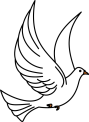 4- Bir otobüste  17 yolcu vardı. Birinci durakta 14 yolcu bindi. Otobüste kaç yolcu kaldı? (15puan)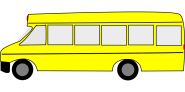 5-  5 onluk 7 birlikten oluşan sayı ile 8 birlik 4 onluktan oluşan sayının toplamı kaçtır? (20puan) 6- Bir kümesteki 16 tavuğun 12 tanesi satıldı. Daha sonra babam 8 tane daha tavuk aldı. Kümeste toplam kaç tavuğumuz oldu? (20 puan)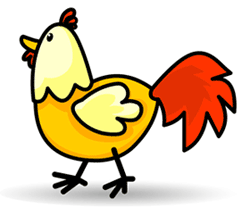 Sınıf ÖğretmenleriMeral GÜNCAN-Yağmur KILIÇ           420        -    13            632        -     25          876       -    29           358        -    62           746  28